                                                                                                                Jennifer Foxjfox@ccps.orgrm J112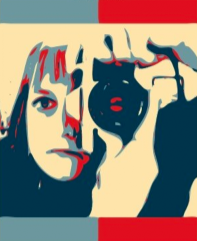 PHOTOGRAPHY ICourse OverviewGoal: students will identify and demonstrate good composition by creating both digital and film projects, maintain a three ring notebook portfolio, and create a digital portfolio of their own original digital and gelatin silver photographic images.Course Description: Students will develop their skills with the application of the elements of art, principles of design, use of light, and good composition and design.  The elements and principles and compositional devices will be utilized in artworks inspired by a variety of media, photographs, and photographers from throughout history and the world.  The first marking period class content is in digital media, composition, and design.  The second marking period is focused on experiences in black and white gelatin silver media (e.g. darkroom and film).  Students will demonstrate an understanding of camera mechanics, creative controls, and basic Photoshop editing and Photo Database management. Required Materials: Pencil1”-1 ½” notebook binder (with front sleeves to slide an image in / used again in Photo II).A photograph made by the student in digital or printed format, which you are proud of.$25 class feeSignature on the “Field Work and Publishing Agreement”,All materials, fee, and signature on the “Field Work Agreement”, are due ______________.  This fee is for consumable art materials that once used are no longer reusable, such as photo chemicals, film, photo paper.  (Fees not paid will eventually lead to withholding of diplomas and/or refusal of prom ticket sales.  Please see the teacher ASAP if problem obtaining fee.)Optional Materials:8 tab dividers for the notebook, if not purchased we will make them in class.Plastic 8 ½ x 11 print sleeves (a limited amount are provided)A limited amount of film (2 - 24 exposure rolls T-Max or Tri-x 400 or Ilford), digital, and darkroom paper are provided.  If film is needed to reshoot an assignment or more is desired it is $3 per roll from the teacher.  There is a $3 fee for any unreturned film cartridges.  If more silver paper is desired it is $7 for 25 sheets of 5 x 7 and $14 for 25 sheets of 8 X 10. Cameras Etc. in Newark carries Ilford RC silver photo paper and other items.A 2-4 gig external flash drive.A Bar-B-Que style plastic apron to protect clothing from photo chemicals.A google drive folder for student work labeled “Photography I”A digital SLR and/or film SLR camera with adjustable aperture and shutter speeds.  (camera must be brought in the first week and approved by the instructor)Elkton High School provides cameras for class use only.  If your student can borrow a 35mm SLR camera with changeable aperture and shutter speed from home it will be a benefit, for their images being made in more diverse environments.  If a camera is brought in to school, it should be immediately checked for suitability with the teacher, labeled, and locked in the photo classroom. Elkton High School provides computers and software for class use only.  If your student can borrow a laptop with Adobe suite software, they are permitted to bring it to class, as we have only 10 computers and bamboo tablets and possibly 20 students.Revisit:This class will follow the school eight day revisit schedule. Generally students will have a class period approximately every eight days without new instruction for review and extra work time on projects, or enrichment activities.*I appreciate donations of tissues, surgical gloves, hand sanitizer, plastic sleeves, and any optional items on the list provided.Grading Criteria: There are two types of grades as explained below:Attendance and Make-up Policy: Students who are absent from class when an assignment is given may make-up the work regardless of reason for absence. A minimum of two class days will be allowed for each day of absence.  Assignments such as worksheets, sketchbook drawings, teacher-made quizzes, and artist statements must be turned in within the time allotted.  It is the student’s responsibility to be prepared for class and to seek work they need to make up if absent from class. If the assignment is turned in beyond the allotted number of days, it is considered late work.  The following chart depicts the scales used to calculate end-of-marking period and end-of-course grades.  Percentages earned for marking period grades as well as quality points will reflect actual scores and will not be "rounded up." Final Grades will be calculated by averaging quality points earned from each marking period. Extra credit and homework will not be used to improve students’ grades.Late Work Policy: Students may turn in late work regardless of the reason.  A minimum of two class days will be allowed for a late assignment with an academic penalty of not greater than five percent per late day of the assignment's total grade. If the assignment is turned in beyond the allotted number of days, such as worksheets, sketchbook drawings, written activities, etc., the assignment will lose a full letter grade for each day late.  Large art projects will be issued a due date to stay on track.  However, if a student is not able to complete the project by the given due date, the student will have until the end of the current marking period to turn it in.  It will be the student’s responsibility to complete that project during spare time out of class, before or after school.  The student must make an appointment ahead of time with the teacher.  Assessment Re-take Policy: Students may complete retakes on all assessments (formative and summative) that earn less than an 85%. Assessments may be retaken during the school day or at a mutually agreeable time. The retake may be same assessment, a comparable assessment, and/or assessment corrections {as outlined by the instructional coordinator.}If a student retakes an assessment, the highest grade he/she can earn is an 85%.Students will retake the assessment within ten (10) school days after the initial assessment has been graded and returned.Teacher Contact Information: Email is the best way to reach me in order to get a quick reply. I may be reached by phone through the school 410-996-5000.  My planning period is during the 2nd Block on both A and B days.  Let me know how it is best for me to communicate back with you, such as times, and mode of communication. If a student wishes to come before or after school to complete any late work, an appointment must be made a day in advance.  Behavior Expectations: The Definition of ExcellenceArriving to class: Promptly being seated. Prepared to get on task. With a positive attitude.Class Participation: Respect yourself and others right to a quality education. Open your mind to ideas and opinions of your own and others. Take responsibility for your learning.Procedures: Be mindful of class clean up. Be self-disciplined. Use time wisely.The Successful Student: Full-fills the criteria of the assignment and goes one step beyond with creativity or a new 	approach. Shows good craftsmanship through careful and neat use of techniques. Spends maximum time working in class and more outside of class. Is open to suggestions from the teacher and other students. Works at or near their highest level with a positive attitude. Cleans up and leaves things better than they were found. Takes care of art supplies, facilities, and equipment. Follows directions carefullyDISIPLANARY ACTIONAll policies governing Elkton High School, found in the Student and Parent Handbook, will be enforced in this classroom.  Take the time to read it so that you fully understand your rights and responsibilities. We will go over it at the start of class.Please note the county policy on electronic devices, such as iPods, cell phones, and electronic devices are allowable at specified times in this class.ACADEMIC DISHONESTYAcademic dishonesty includes all of the following: copying someone else's work, allowing someone else to copy his/her work, allowing someone to complete his/her work, completing someone else's work, and using technology resources inappropriately. If a student is caught cheating or plagiarizing he/or she will be referred for disciplinary action and given a 0% until they replace that grade with a comparable assignment.Type of AssessmentWeighted Percentage of Final GradeFormative Assessments 40 % Summative Assessments 60% Minimum per marking period6 formative assessments 3 summative assessmentsQualities of AssessmentProvides teacher with snapshots of student understanding Provides teacher with data to help guide future instructionProvides students with feedback on next steps and understanding of contentShort, quick turnaroundComprehensive assessments Documents mastery of content May include multiple concepts and/or skills Graded within 10 days of completionRetakeYes, within 10 days of returnYes, within 10 days of returnExamples (may include but are not limited to)Worksheets, sketches, short written assignments, homeworkTests, quizzes, essays, art projectsPercentageLetter GradeQuality PointFinal Grade Range93-100%A4.003.75-4.0090-92.9%A-3.673.48-3.7487-89.9%B+3.333.20-3.4783-86.9%B3.002.80-3.1980-82.9%B-2.672.50-2.7977-79.9%C+2.332.20-2.4973-76.9%C2.001.80-2.1970-72.9%C-1.671.50-1.7967-69.9%D+1.331.20-1.4960-66.9%D1.000.70-1.190-59.9%F00-0.69